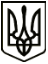 УкраїнаМЕНСЬКА МІСЬКА РАДАЧернігівська областьРОЗПОРЯДЖЕННЯ Від 18 червня 2021 року	№ 212Про створення робочої групи з розробки Плану покращення послуг на території Менської міської територіальної громадиЗ метою вирішення потреб громади, реалізації завдань, заходів щодо соціально – економічного зростання, підвищення конкурентоспроможності громади, інвестиційної привабливості, якості життя у громаді через ефективне використання ресурсів, реалізацію спільних інтересів влади, громади та бізнесу, керуючись п. 20 статті 42 Закону України «Про місцеве самоврядування в Україні», Створити робочу групу з розробки Плану покращення послуг на території Менської міської територіальної громади.Затвердити склад робочої групи з розробки Плану покращення послуг на території Менської міської територіальної громади (Додаток 1).Контроль за виконанням даного розпорядження залишаю за собою.Секретар ради 								Ю.В.СтальниченкоДодаток 1 до розпорядження від 18 червня 2021 року № 212 “Про створення робочої групи з розробки Плану покращення послуг на території Менської міської територіальної громади”СКЛАДробочої групи з розробки Плану покращення послуг№ з/пПІБучасника робочої групиПосадаГолова робочої групиГолова робочої групиГолова робочої групи1.Небера Олег ЛеонідовичПерший заступник міського голови Менської міської радиЗаступник голови робочої групиЗаступник голови робочої групиЗаступник голови робочої групи2.Москальчук Марина ВіталіївнаНачальник відділу охорони здоров’я та соціального захисту населення Менської міської радиСекретар робочої групиСекретар робочої групиСекретар робочої групи3.Четвертакова Наталія ВікторівнаГоловний спеціаліст відділу документування та забезпечення діяльності апарату ради Менської міської радиЧлени робочої групиЧлени робочої групиЧлени робочої групи4.Андрійченко Юрій МихайловичСтароста Волосківського старостинського округу5.Булко Катерина ГригорівнаПровідний спеціаліст відділу охорони здоров’я та соціального захисту населення Менської міської ради6.Бурка Наталія МиколаївнаСтароста Дягівського старостинського округу7.Коваленко Роман АнатолійовичСтароста Макошинського старостинського округу8.Корнієнко Наталія ІванівнаГенеральний директор КНП «Менський ЦПМСД» Менської міської ради9.Нерослик Алла ПетрівнаНачальник фінансового управління Менської міської ради, депутат Менської міської ради10.Палієнко Руслан АнатолійовичДепутат Менської міської ради, водій Менської підстанції Корюківської станції КНП “Обласний центр екстреної медичної допомоги та медицини катастроф”  Чернігівської обласної ради11.Примак Ірина ІванівнаГоловний спеціаліст відділу цифрових трансформацій та комунікації Менської міської ради12Примакова Наталія МиколаївнаГолова ГО «ДІМ»13.Разнован Григорій ІвановичГенеральний директор КНП «Менська міська лікарня» Менської міської ради14.Скороход Сергій ВіталійовичНачальник відділу економічного розвитку та інвестицій Менської міської ради15.Ячний Богдан АндрійовичПредставник молодіжної ради